RESULTADO – TOMADA DE PREÇON° 20221310TP31117HEMUO Instituto de Gestão e Humanização – IGH, entidade de direito privado e sem fins lucrativos,classificado como Organização Social, vem tornar público o resultado da Tomada de Preços, com afinalidade de adquirir bens, insumos e serviços para o HEMU - Hospital Estadual da Mulher, comendereço à Rua R-7, S/N, Setor Oeste, Goiânia, CEP: 74.125-090.Bionexo do Brasil LtdaRelatório emitido em 04/11/2022 16:33CompradorIGH - HEMU - Hospital Estadual da Mulher (11.858.570/0002-14)AV. PERIMETRAL, ESQUINA C/ RUA R7, SN - SETOR COIMBRA - GOIÂNIA, GO CEP: 74.530-020Relação de Itens (Confirmação)Pedido de Cotação : 247926505COTAÇÃO Nº 31117 - EPIS HEMU OUT/2022Frete PróprioObservações: *PAGAMENTO: Somente a prazo e por meio de depósito em conta PJ do fornecedor. *FRETE: Só serão aceitas propostas com frete CIF epara entrega no endereço: RUA R7 C/ AV PERIMETRAL, SETOR COIMBRA, Goiânia/GO CEP: 74.530-020, dia e horário especificado. *CERTIDÕES: AsCertidões Municipal, Estadual de Goiás, Federal, FGTS e Trabalhista devem estar regulares desde a data da emissão da proposta até a data dopagamento. *REGULAMENTO: O processo de compras obedecerá ao Regulamento de Compras do IGH, prevalecendo este em relação a estes termosem caso de divergência.Tipo de Cotação: Cotação NormalFornecedor : Todos os FornecedoresData de Confirmação : TodasFaturamentoMínimoValidade daPropostaCondições dePagamentoFornecedorPrazo de EntregaFrete ObservaçõesCirurgica Goiania EireliGOIÂNIA - GOMarcelo Simoes Gusmao - (62)8 dias apósconfirmação1R$ 500,000022/10/202230 ddlCIFnull99161-4121diretor@cirurgicagoiania.com.brMais informaçõesProgramaçãode EntregaPreçoUnitário FábricaPreçoValorTotalProdutoCódigoFabricanteEmbalagem Fornecedor Comentário JustificativaRent(%) QuantidadeUsuárioBOTINA DE SEGPARA ELETRICISTATAM. 43 - PAR -BOTINA DE SEGPARA ELETRICISTA 39959TAM 43Rosana DeOliveiraMoura- BOTINA DE SEG PARAELETRICISTA TAM. 43 -BRACOL - BRACOLCirurgicaGoianiaEireliR$R$R$192,36001-UNDnull-2 Pares96,1800 0,000028/10/202215:58RESISTENTE A 200JOULES EIMPACTOSBOTINA EM COUROVAQUETA PARAELETRICISTA N 39-> SOLADO PUSEM BICO. COMTALONEIRAAMARELA ETESTADO A 14 KVCONFORMERosana DeOliveiraMouraNORMA NBRBOTINA EM COUROVAQUETA PARAELETRICISTA N 39 -BRACOL - BRACOLCirurgicaGoianiaEireli12576. ESSE TIPODE CALCADO EUTILIZADO EMAREA ONDE HARISCO DER$R$R$96,1800218979-UNDnull-1 Pares96,1800 0,000028/10/202215:58CORRENTEELETRICA DE ATE600V EMAMBIENTE SECO. -PAR - REISISTENTEA 200 JOULES EIMPACTOSBOTINA EM COUROVAQUETA PARAELETRICISTA N 40-> SOLADO PUSEM BICO. COMTALONEIRAAMARELA ETESTADO A 14 KVCONFORMERosana DeOliveiraMouraBOTINA EM COUROVAQUETA PARAELETRICISTA N 40 -BRACOL - BRACOLCirurgicaGoianiaEireliNORMA NBRR$R$R$96,1800318981-UNDnull-1 Pares12576. ESSE TIPODE CALCADO EUTILIZADO EMAREA ONDE HARISCO DE96,1800 0,000028/10/202215:58CORRENTEELETRICA DE ATE600V EMAMBIENTE SECO. -PAR4BOTINA EM COURO 18980VAQUETA PARAELETRICISTA N 42-BOTINA EM COUROVAQUETA PARAELETRICISTA N 42 -BRACOL - BRACOLUNDCirurgicaGoianiaEirelinull-R$R$1 ParesR$96,1800Rosana DeOliveiraMoura96,1800 0,0000-> SOLADO PUSEM BICO. COMTALONEIRA28/10/202215:58AMARELA ETESTADO A 14 KVCONFORMENORMA NBR12576. ESSE TIPODE CALCADO EUTILIZADO EMAREA ONDE HARISCO DECORRENTEELETRICA DE ATE00V EM6AMBIENTE SECO. -PAR - RESISTENTE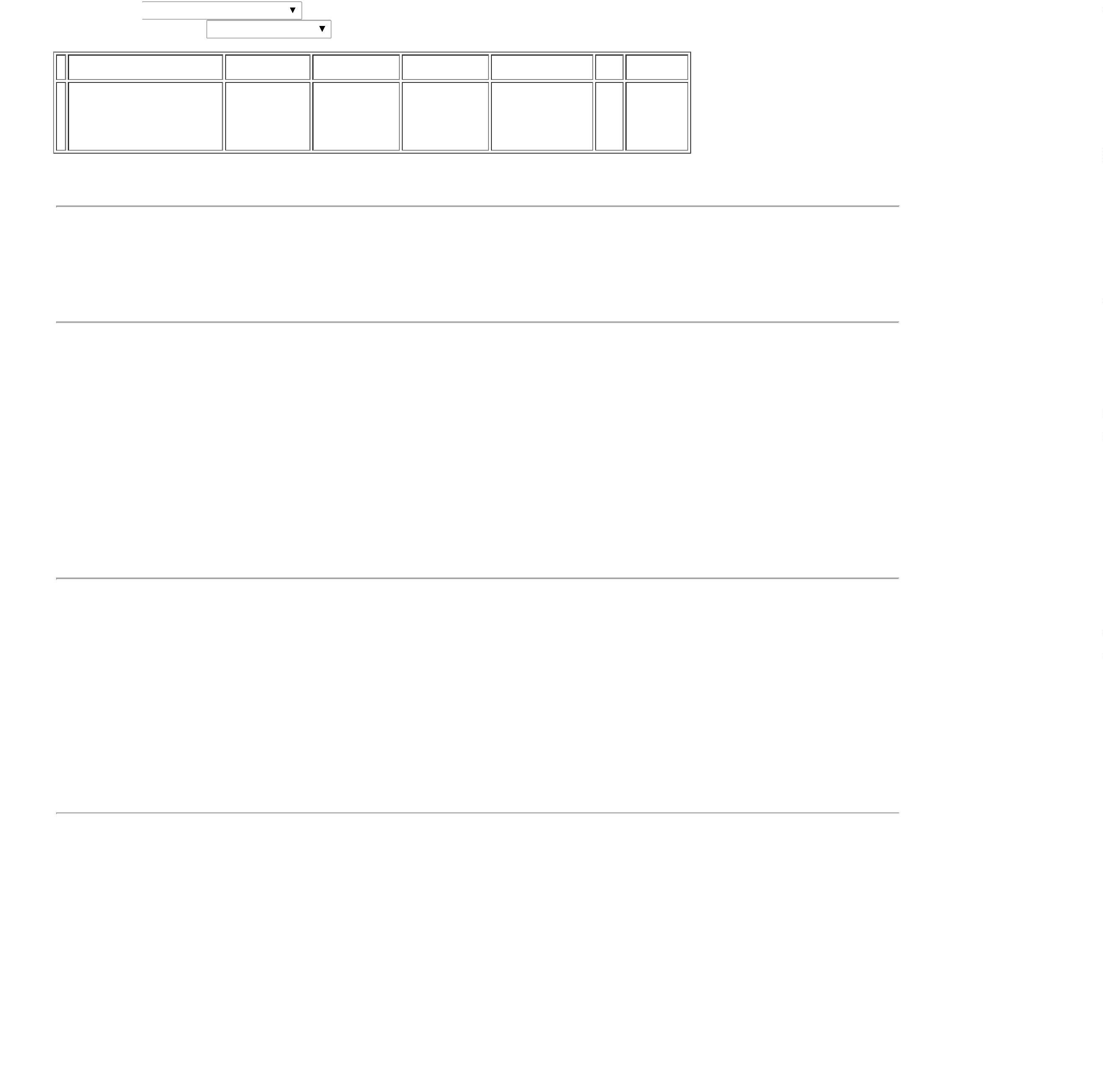 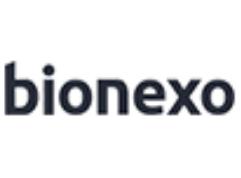 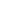 A 200 JOULES EIMPACTOS.Rosana DeOliveiraMouraBOTINA EM COUROVAQUETA PARAELETRICISTA N? 38 -BRACOL - BRACOLBOTINA EM COUROVAQUETA PARAELETRICISTA N? 38CirurgicaGoianiaEireliR$R$R$96,1800518984-UNDnull-1 Pares96,1800 0,000028/10/202215:58CALCADO DE SEGTENIS EVABRANCO N 35 ->CALÇADO DESUGURANÇAMODELO TENIS EMEVA BRANCONUMERO 35CALÇADOOCUPACIONALTIPO TENISFECHADO NAPARTE DOCALCANHAR COMALTURA DE 5,5CMCONFECCIONADOEM EVA NA CORBRANCO COMSOLADO DERosana DeOliveiraMouraCALCADO DE SEG TENISEVA BRANCO N 35 .C.A43693 - BRACOL - BRACOLCirurgicaGoianiaEireliR$R$R$325,0000646578-UNDnull-5 Pares6665,0000 0,000028/10/202215:58BORRCHAANTIDERRAPANTE,RESISTENTE AOESCORREGAMENTOEM PISO DE AÇOCOM SOLUÇÃO DEGLICEROL,RESISTENTE AOOLEOCOMBUSTIVEL E AABSORÇÃO DEENERGIA NAREGIÃO DO SALTOEM ATENDIMENTOAS NORMAS DESEGURANÇA NR-CALCADO DE SEGTENIS EVABRANCO N 36 ->CALÇADO DESUGURANÇAMODELO TENIS EMEVA BRANCONUMERO 36CALÇADOOCUPACIONALTIPO TENISFECHADO NAPARTE DOCALCANHAR COMALTURA DE 5,5CMCONFECCIONADOEM EVA NA CORBRANCO COMSOLADO DERosana DeOliveiraMoura- CALCADO DE SEG TENISEVA BRANCO N 36 -CRIVAL/BRACOL/MARLUVAS-CirurgicaGoianiaEireliR$R$R$650,0000746579-UNDnull-10 Pares5,0000 0,000028/10/202215:58BORRCHACRIVAL/BRACOL/MARLUVASANTIDERRAPANTE,RESISTENTE AOESCORREGAMENTOEM PISO DE AÇOCOM SOLUÇÃO DEGLICEROL,RESISTENTE AOOLEOCOMBUSTIVEL E AABSORÇÃO DEENERGIA NAREGIÃO DO SALTOEM ATENDIMENTOAS NORMAS DESEGURANÇA NR-32CALCADO DE SEGTENIS EVABRANCO N 37 ->CALÇADO DESUGURANÇAMODELO TENIS EMEVA BRANCONUMERO 37CALÇADOOCUPACIONALTIPO TENISFECHADO NAPARTE DOCALCANHAR COMALTURA DE 5,5CMCONFECCIONADOEM EVA NA CORBRANCO COMSOLADO DERosana DeOliveiraMouraCALCADO DE SEG TENISEVA BRANCO N 37 -CRIVAL/BRACOL/MARLUVAS-CirurgicaGoianiaEireliR$R$R$650,0000846580-UNDnull-10 Pares5,0000 0,000028/10/202215:58BORRCHACRIVAL/BRACOL/MARLUVASANTIDERRAPANTE,RESISTENTE AOESCORREGAMENTOEM PISO DE AÇOCOM SOLUÇÃO DEGLICEROL,RESISTENTE AOOLEOCOMBUSTIVEL E AABSORÇÃO DEENERGIA NAREGIÃO DO SALTOEM ATENDIMENTOAS NORMAS DESEGURANÇA NR-329CALCADO DE SEG 46581TENIS EVABRANCO N 38 ->CALÇADO DE-CALCADO DE SEG TENISEVA BRANCO N 37 -CRIVAL/BRACOL/MARLUVAS-UNDCirurgicaGoianiaEirelinull-R$R$10 ParesR$650,0000Rosana DeOliveiraMoura65,0000 0,0000SUGURANÇAMODELO TENIS EMEVA BRANCOCRIVAL/BRACOL/MARLUVAS28/10/202215:58NUMERO 38CALÇADOOCUPACIONALTIPO TENISFECHADO NAPARTE DOCALCANHAR COMALTURA DE 5,5CM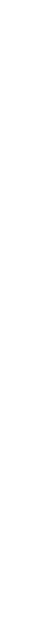 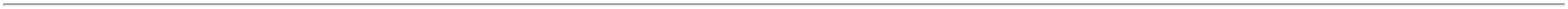 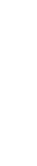 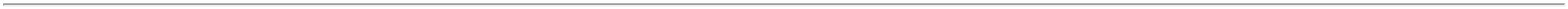 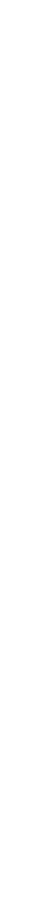 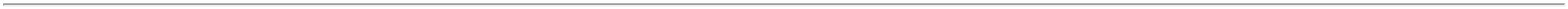 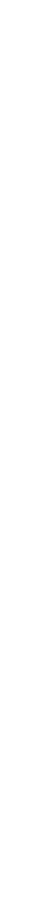 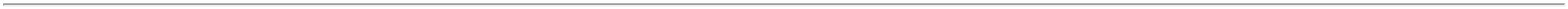 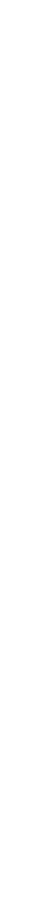 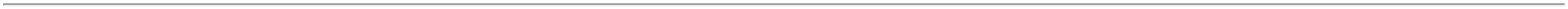 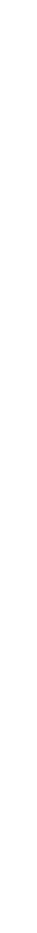 CONFECCIONADOEM EVA NA CORBRANCO COMSOLADO DEBORRCHAANTIDERRAPANTE,RESISTENTE AOESCORREGAMENTOEM PISO DE AÇOCOM SOLUÇÃO DEGLICEROL,RESISTENTE AOOLEOCOMBUSTIVEL E AABSORÇÃO DEENERGIA NAREGIÃO DO SALTOEM ATENDIMENTOAS NORMAS DESEGURANÇA NR-32CALCADO DE SEGTENIS EVABRANCO N 39 ->CALÇADO DESUGURANÇAMODELO TENIS EMEVA BRANCONUMERO 39CALÇADOOCUPACIONALTIPO TENISFECHADO NAPARTE DOCALCANHAR COMALTURA DE 5,5CMCONFECCIONADOEM EVA NA CORBRANCO COMSOLADO DERosana DeOliveiraMouraCALCADO DE SEG TENISEVA BRANCO N 39 -CRIVAL/BRACOL/MARLUVAS-CirurgicaGoianiaEireliR$R$R$650,000010465824658346584-UNDnull-10 Pares6665,0000 0,000028/10/202215:58BORRCHACRIVAL/BRACOL/MARLUVASANTIDERRAPANTE,RESISTENTE AOESCORREGAMENTOEM PISO DE AÇOCOM SOLUÇÃO DEGLICEROL,RESISTENTE AOOLEOCOMBUSTIVEL E AABSORÇÃO DEENERGIA NAREGIÃO DO SALTOEM ATENDIMENTOAS NORMAS DESEGURANÇA NR-32CALCADO DE SEGTENIS EVABRANCO N 40 ->CALÇADO DESUGURANÇAMODELO TENIS EMEVA BRANCONUMERO 40CALÇADOOCUPACIONALTIPO TENISFECHADO NAPARTE DOCALCANHAR COMALTURA DE 5,5CMCONFECCIONADOEM EVA NA CORBRANCO COMSOLADO DERosana DeOliveiraMouraCALCADO DE SEG TENISEVA BRANCO N 40 -CRIVAL/BRACOL/MARLUVAS-CirurgicaGoianiaEireliR$R$R$650,000011-UNDnull-10 Pares5,0000 0,000028/10/202215:58BORRCHACRIVAL/BRACOL/MARLUVASANTIDERRAPANTE,RESISTENTE AOESCORREGAMENTOEM PISO DE AÇOCOM SOLUÇÃO DEGLICEROL,RESISTENTE AOOLEOCOMBUSTIVEL E AABSORÇÃO DEENERGIA NAREGIÃO DO SALTOEM ATENDIMENTOAS NORMAS DESEGURANÇA NR-32CALCADO DE SEGTENIS EVABRANCO N 41 ->CALÇADO DESUGURANÇAMODELO TENIS EMEVA BRANCONUMERO 41CALÇADOOCUPACIONALTIPO TENISFECHADO NAPARTE DOCALCANHAR COMALTURA DE 5,5CMCONFECCIONADOEM EVA NA CORBRANCO COMSOLADO DERosana DeOliveiraMouraCALCADO DE SEG TENISEVA BRANCO N 41 -CRIVAL/BRACOL/MARLUVAS-CirurgicaGoianiaEireliR$R$R$325,000012-UNDnull-5 Pares5,0000 0,000028/10/202215:58BORRCHACRIVAL/BRACOL/MARLUVASANTIDERRAPANTE,RESISTENTE AOESCORREGAMENTOEM PISO DE AÇOCOM SOLUÇÃO DEGLICEROL,RESISTENTE AOOLEOCOMBUSTIVEL E AABSORÇÃO DEENERGIA NAREGIÃO DO SALTOEM ATENDIMENTOAS NORMAS DESEGURANÇA NR-3213CALCADO DE SEG 46585TENIS EVABRANCO N 42 ->CALÇADO DE-CALCADO DE SEG TENISEVA BRANCO N 42 -CRIVAL/BRACOL/MARLUVAS-UNDCirurgicaGoianiaEirelinull-R$R$5 ParesR$325,0000Rosana DeOliveiraMoura65,0000 0,0000SUGURANÇACRIVAL/BRACOL/MARLUVAS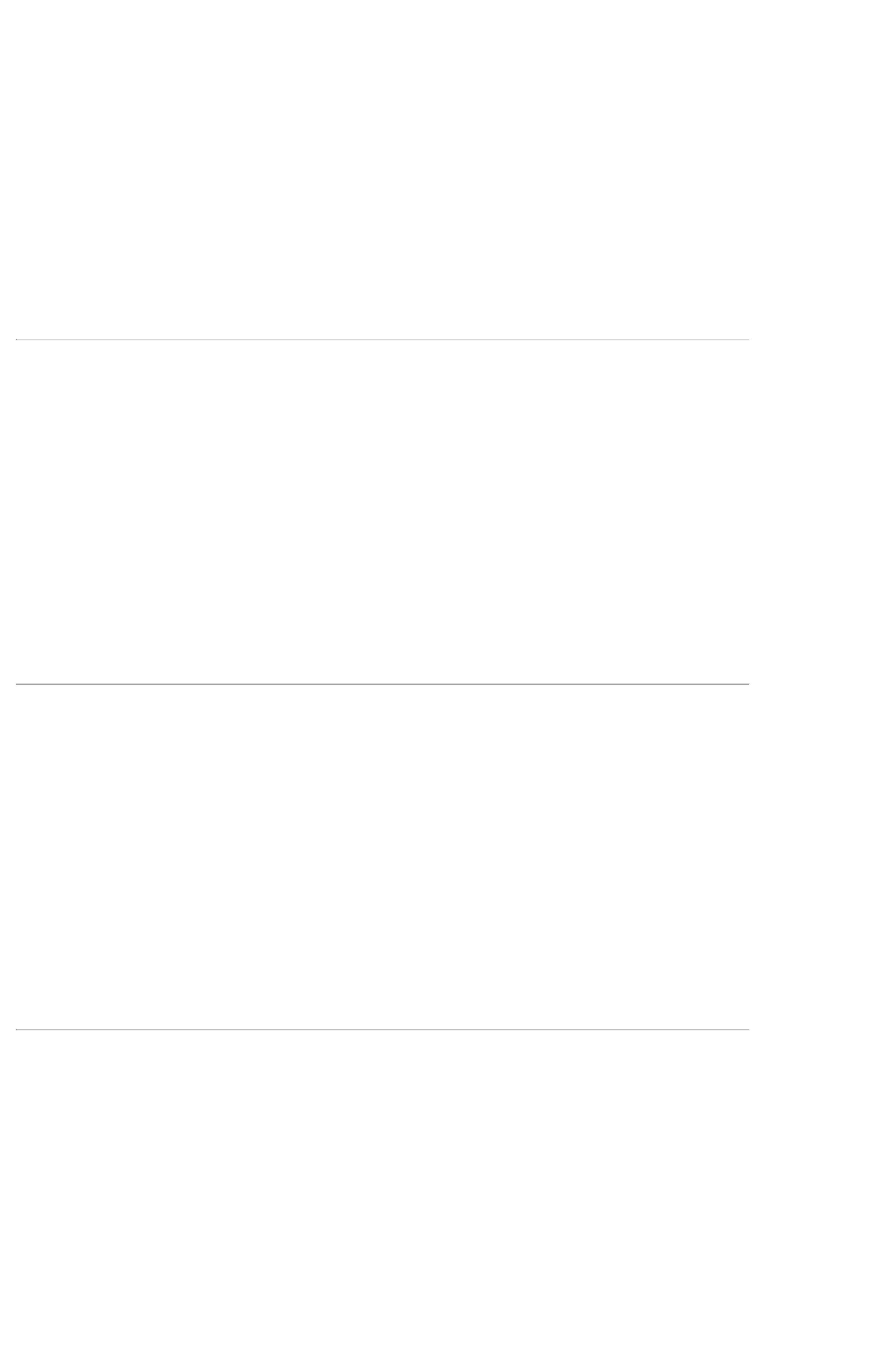 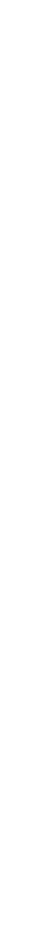 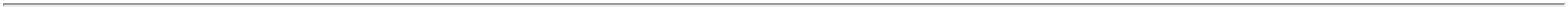 MODELO TENIS EMEVA BRANCO28/10/202215:58NUMERO 42CALÇADOOCUPACIONALTIPO TENISFECHADO NAPARTE DOCALCANHAR COMALTURA DE 5,5CMCONFECCIONADOEM EVA NA CORBRANCO COMSOLADO DEBORRCHAANTIDERRAPANTE,RESISTENTE AOESCORREGAMENTOEM PISO DE AÇOCOM SOLUÇÃO DEGLICEROL,RESISTENTE AOOLEOCOMBUSTIVEL E AABSORÇÃO DEENERGIA NAREGIÃO DO SALTOEM ATENDIMENTOAS NORMAS DESEGURANÇA NR-32Rosana DeOliveiraMouraCAPA DE CHUVACOM CAPUZ EMANGA LONGATRANSPARENTE -UNIDADECAPA DE CHUVA COMCAPUZ E MANGA LONGATRANSPARENTE - RIPLAST -RIPLASTFornecedoresnão atingemfaturamentomínimo;CirurgicaGoianiaEireliR$R$R$498,0000114519631--UNDUNDnullnull20 Unidade24,9000 0,000028/10/202215:58FITADEMARCADORAAMARELA 5 X 30CMRosana DeOliveiraMouraFITA DEMARCADORAAMARELA 5 X 30CM -demarc - demarcCirurgicaGoianiaEireli-> PARA SOLO,LIMITE DER$R$R$127,50008428-5 Rolo25,5000 0,0000PASSAGEM ECORREDORES -ROLO28/10/202215:58FITADEMARCADORAVERMELHA 5X30CM -> PARA SOLO,LIMITE DEPASSAGEM ECORREDORES -ROLORosana DeOliveiraMoura-FITA DEMARCADORACirurgicaGoianiaEireliR$R$R$127,500011678429--VERMELHA 5X30 CM -demarc - demarcUNDUNDnullnull-5 Rolo25,5000 0,000028/10/202215:58;RWDACOMERCIO:NÃORosana DeOliveiraMouraFITA ZEBRADAAMARELO/PRETO 7CM X200 M X 0.06MM -NASTRO/PLASTCOR -NASTRO/PLASTCORFITA ZEBRADAAMARELO/PRETOCM X 200 M X.06MM - ROLOCirurgicaGoianiaEireliR$R$R$127,5000240185 Rolo70RESPONDEU O 25,5000 0,0000E-MAIL DE28/10/202215:58HOMOLOGAÇÃOTotalParcial:R$1106.006.05.682,5800Total de Itens da Cotação: 17Total de Itens Impressos: 17TotalGeral:R$5.682,5800Clique aqui para geração de relatório completo com quebra de página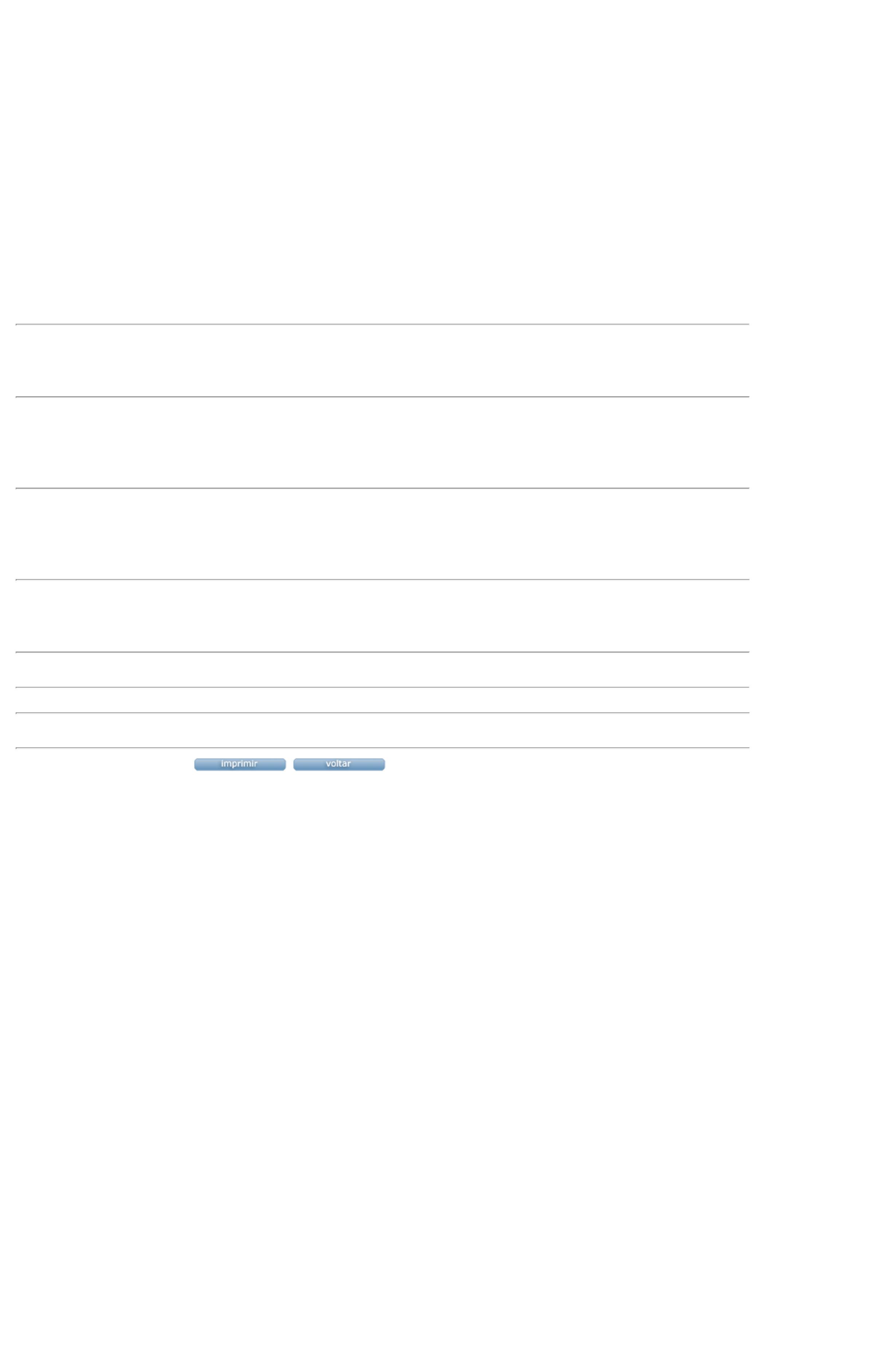 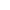 